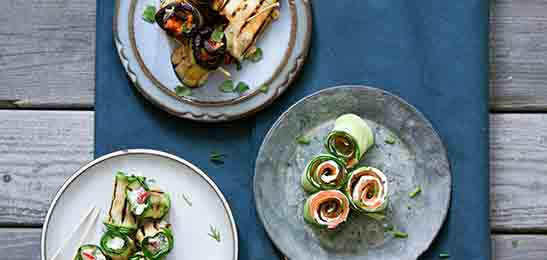 Komkommerrolletjes met zalm8 personen0-15 minuten voorgerechtIngrediënten1 komkommer12 sprieten bieslook75 gram gerookte zalm75 gram zuivelspread lightBereidingWas de komkommer en snijd de beide uiteinden eraf. Schaaf de komkommer met een kaasschaaf in lange plakken.Was de bieslook en knip het klein.Snijd de zalm in 8 reepjes.Bestrijk ieder plak komkommer met wat zuivelspread en strooi er bieslook over. Leg de stukjes zalm aan het begin van iedere plak komkommer en rol ze op. Steek vast met een prikker.Zet de rolletje op een schaal en maal er wat peper over.